О выявлении правообладателя ранееучтенного   объекта   недвижимостиВ соответствии со статьей 69.1 Федерального закона от 13.07.2015 № 218-ФЗ «О государственной регистрации недвижимости», Федеральным законом от 06.10.2003 № 131-ФЗ «Об общих принципах организации местного самоуправления в Российской Федерации» администрация Шумерлинского муниципального округа  п о с т а н о в л я е т:  1. Определить правообладателем жилого дома, с кадастровым номером 21:23:110201:107, расположенного по адресу: Чувашская Республика,  Шумерлинский район, д. Молгачкино, ул. Центральная, д. 43, владеющим данным объектом недвижимости на праве собственности, Андрюшкина Геннадия Николаевича хххххххх года рождения, место рождения: ххххххххххххххххх Шумерлинского района Чувашской АССР, паспорт гражданина Российской Федерации хххххххххх выдан хххххххххх, дата выдачи хххххххххх, СНИЛС хххххххххх, зарегистрированного по месту жительства по адресу: Чувашская Республика, хххххххххххххххххххххх.2. Право собственности Андрюшкина Геннадия Николаевича  на указанный в пункте 1 настоящего постановления объект недвижимости, подтверждается сведениями ЕГРН в соответствии с записью: ххххххххххххххх о праве собственности на земельный участок с кадастровым номером 21:23:110201:87, расположенный по адресу: хххххххххх,  ххххххххххх, хххххххххххххххххСогласовано: _________________ А.А. МостайкинЗаместитель главы администрацииШумерлинского муниципального округа__________________Н.  И. СолановаНачальник   отдела   экономики,земельных и имущественных отношений _________________ В. Л. РомановаЗам.  начальника  отдела  экономики, земельных и имущественных отношений  __________________В. Н. КондратьеваНачальник отдела правового обеспеченияИсп. Крымова Л.В.2-43-42ЧĂВАШ  РЕСПУБЛИКИ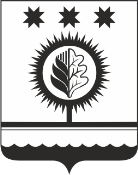 ЧУВАШСКАЯ РЕСПУБЛИКАÇĚМĚРЛЕ МУНИЦИПАЛЛĂОКРУГĔН АДМИНИСТРАЦИЙĚЙЫШĂНУ___.___.2024  _____  №Çěмěрле хулиАДМИНИСТРАЦИЯШУМЕРЛИНСКОГО МУНИЦИПАЛЬНОГО ОКРУГА ПОСТАНОВЛЕНИЕ___.___.2024  № _____   г. ШумерляГлава Шумерлинского муниципального округаЧувашской Республики Д. И. Головин